Points PrincipauxTrente-huit missions d’investigations effectuées et seize trafiquants identifiés ; Aucune opération d’arrestation réalisée ;Rencontres avec des journalistes.InvestigationsIndicateurs :Durant le mois d’août 2020, le département d’investigations a mené trente-huit enquêtes et identifié seize trafiquants dans les préfectures du Golfe et du grand Lomé. Aucune de ces pistes n’a conduit à la réalisation d’une opération d’arrestation. OpérationsIndicateurs :Aucune arrestation n’a été réalisée au cours du mois d’août 2020. Nous enregistrons néanmoins d’intéressantes pistes dont le suivi se fait de façon régulière.JuridiqueAu cours de la période allant du 1er au 31 août 2020, le département juridique a connu d’intenses activités aussi bien sur le terrain qu’au bureau. Sur le terrain, une visite des quatre présumés trafiquants arrêtés le 24 juillet dernier s’est effectuée à la prison de Kara. Deux rencontres avec les autorités ont également été effectuées. Une rencontre avec le directeur de la DCPJ-Interpol Lomé et l’autre avec le directeur Régional de l’Environnement, du Développement Durable et de Protection de la Nature à Kara. Au bureau, le département juridique a actualisé les fichiers juridiques usuels et mis à jour l’ICS juridique qui a par la suite, été envoyé à la coordination.  Indicateurs :Ce mois-ci, le département juridique a également effectué les tâches suivantes :1- Mettre à jour l’ICS juridique puis l’envoyer à la coordination ;2- Faire une rencontre avec le Directeur de la DCPJ-Interpol Lomé ;3- Faire une rencontre avec le directeur régional de l’Environnement, du Développement Durable et de Protection de la Nature à Kara ;4- Visite des détenus à la prison civile de Kara.MédiaIndicateurs :Au cours du mois d’août 2020, quarante-une pièces médiatiques ont été publiées par les médias nationaux et internationaux. Des publications sur l’interview du coordonnateur d’EAGLE-Togo ont été faites. L’interview portait sur la bonne collaboration que les responsables de l’ONG entretiennent avec les autorités et sur les objectifs d’EAGLE-Togo. Le responsable média a rencontré au cours de ce mois d’août, des journalistes des médias locaux. Il a été surtout question de redynamiser la collaboration avec ceux-ci sans oublier de parler clairement des objectifs du réseau EAGLE-Togo et de faire connaître les ambitions du réseau et renforcer la confiance. Ces rencontres ont été l’occasion pour certains journalistes d’apprendre et d’apprécier le rôle que remplit le réseau EAGLE pour protéger les espèces à travers l’application de la loi. Il a plus été question de rassurer les hommes des médias sur la franche collaboration et d’étoffer le carnet d’adresse. Cela nous a permis de discuter avec de nouveaux journalistes tant de la presse en ligne que des stations radio et presse écrite. Les discussions ont été fructueuses, car les hommes des médias ont indiqué leur disponibilité à nous accompagner en diffusant tout qui leur sera soumis.Ci-dessous les liens des pièces médiatiques : ManagementIndicateurs :Le département management a coordonné les activités de tous les autres départements. Le département a tenu une rencontre avec le directeur de la DCPJ-Interpol Lomé pour échanger non seulement sur l’opération de Kara avec l’arrestation de quatre présumés trafiquants en possession de six défenses d’éléphants, mais également sur les possibilités éventuelles de partage des briefings sur les résultats du réseau EAGLE avec cette Unité. Une autre rencontre s’est tenue avec le directeur régional de l’environnement Kara pour échanger sur sa déclaration à faire devant le juge d’instruction au moment venu. Ce fut également l’occasion d’obtenir copie des comptes rendu du MEDDPN au sujet des arrestations de Kara. Une visite a été également faite à la prison civile de Kara.Relations extérieuresA part les activités de coordination des agents d’EAGLE-Togo sur le terrain, la coordination a tenu une rencontre avec le directeur de la DCPJ-Interpol Lomé pour échanger non seulement sur l’opération de Kara, mais également sur les possibilités éventuelles de partage des briefings sur les résultats du réseau EAGLE avec cette Unité. Une autre rencontre s’est tenue avec le directeur régional de l’environnement Kara pour échanger sur sa déclaration à faire devant le juge d’instruction au moment venu. ConclusionLe mois d’août 2020 est marqué par des enquêtes qui se sont poursuivies à travers quelques préfectures du pays. Les activités que ce soit le département juridique, médias, investigation ou de l’économat, ont normalement continué à fonctionner malgré la COVID-19. Quarante-une pièces médiatiques ont été publiées dans la presse nationale et internationale. Les enquêtes se sont poursuivies à travers le grand Lomé et ses environs. Aucune opération d’arrestation n’a été faite. Le département juridique, à part l’organisation et le suivi des investigateurs dans leurs missions d’enquêtes sur le terrain, a également fait la mise à jour de l’ICS juridique. La coordination a tenu des rencontres avec les autorités et aussi organisé et suivi les investigateurs dans leurs missions d’enquêtes sur le terrain. Nombre d’investigations menées38Investigations ayant abouti à une opération00Nombre de trafiquants identifiés ce mois-ci16Nombre d’opération réalisée00Nombre de trafiquants arrêtés00Nombre de trafiquants en fuite00Nombre de suivi d’audience (préciser le lieu et raison)00Nombre de trafiquants derrière les barreaux ce mois-ci (préciser le lieu)04 A la prison civile de KaraNombre de trafiquants en attente de procès ce mois-ci08Nombre de pièces médiatiques : 41Nombre de pièces médiatiques : 41Nombre de pièces médiatiques : 41Nombre de pièces médiatiques : 41Pièces télévisionPièces presse radioPièces presse InternetPièces presse écrite00152006https://www.dropbox.com/s/003fpz2q98zur35/radio%20nafa%20528.mpeg?dl=0http://www.lomebougeinfo.com/lome/?p=14612https://www.vivafrik.com/2020/05/15/le-pangolin-ni-aliment-ni-medicament-mais-regulateur-de-lecosysteme-a35910.htmlhttp://afrique-news.info/le-pangolin-ni-aliment-ni-medicament-mais-regulateur-de-lecosysteme/https://www.thiesinfo.com/le-pangolin-ni-aliment-ni-medicament-mais-regulateur-de-lecosystemehttps://www.zoodomail.com/fr/covid-19/le-pangolin-ni-aliment-ni-medicament-mais-regulateur-de-lecosystemehttps://assirou.sn/le-pangolin-ni-aliment-ni-medicament-mais-regulateur-de-lecosysteme/https://www.senactu7.com/actualite/actualites/le-pangolin-ni-aliment-ni-medicament-mais-regulateur-de-lecosysteme/https://www.wakatsera.com/le-pangolin-ni-aliment-ni-medicament-mais-regulateur-de-lecosysteme/https://www.snap221.info/le-pangolin-ni-aliment-ni-medicament-mais-regulateur-de-lecosysteme/http://www.aspamnews.com/?p=3527http://www.lejour.info/le-pangolin-ni-aliment-ni-medicament-mais-regulateur-de-lecosysteme/https://www.dakarxibar.com/actualites/le-pangolin-ni-aliment-ni-medicament-mais-regulateur-de-lecosysteme/https://www.ladepechedabidjan.info/Le-pangolin-ni-aliment-ni-medicament-mais-regulateur-de-l-ecosysteme_a27297.htmlhttps://www.burkinainfo.com/2020/05/15/le-pangolin-ni-aliment-ni-medicament-mais-regulateur-de-lecosysteme/https://ivoiremessagers.com/2020/05/15/le-pangolin-ni-aliment-ni-medicament-mais-regulateur-de-lecosysteme/http://focusguinee.info/2020/05/16/le-pangolin-ni-aliment-ni-medicament-mais-regulateur-de-lecosysteme/http://impartialactu.info/le-pangolin-ni-aliment-ni-medicament-mais-regulateur-de-lecosysteme/http://togoenlive.info/2020/05/16/le-pangolin-un-regulateur-de-lecosysteme/http://ar7media.com/covid-19-philippe-gaubert-rien-ne-prouve-que-le-pangolin-soit-une-espece-intermediaire-dans-la-transmission-du-virus-au-contraire-differentes-etudes-montrent-que-ce-nest-pas-le-cas/https://citoyeninfo.com/articles/covid_19___malgre_des_menaces_le_pangolin_reste_le_3ff77f-734.htmlhttp://africa-talents.com/le-pangolin-animal-regulateur-de-lecosysteme/https://aminata.com/le-pangolin-ni-aliment-ni-medicament-mais-regulateur-de-lecosysteme/http://laverte.info/archives/2696https://uneguinee.com/le-pangolin-ni-aliment-ni-medicament-mais-regulateur-de-lecosysteme/https://theworldnews.net/ci-news/le-pangolin-ni-aliment-ni-medicament-mais-regulateur-de-l-ecosystemehttps://www.dropbox.com/s/ppkx5wpjan8ttaq/RADIO%20COSMOS%20FM%20557.mp3?dl=0https://www.dropbox.com/s/o375i7uvf9n6ou7/RADIO%20MERIDIEN%20FM%20609.mp3?dl=0https://www.dropbox.com/s/itha5c7f2k0udu7/RADIO%20CENTRALE%20FM%20601.mp3?dl=0https://www.dropbox.com/s/4xvzx97ldxjcg1b/RADIO%20DAWUL%20FM%20637.mp3?dl=0https://www.dropbox.com/s/4guf4imu7xjj3fu/RADIO%20TCHAOUDJO%20FM%20433.mp3?dl=0https://togodailynews.info/le-pangolin-ni-aliment-ni-medicament-mais-regulateur-de-lecosysteme/https://www.guineeactu.info/le-pangolin-ni-aliment-ni-medicament-mais-regulateur-de-lecosysteme/https://www.dropbox.com/s/ttvosz0aehkrotj/bridge%20fm%20544.mpeg?dl=0https://www.dropbox.com/s/2c53achaydrd41r/la%20voix%20du%20plateau%20545.mpeg?dl=0https://www.dropbox.com/s/d6i6xphcck10com/MOKPOKPO%20FM%20443.mpeg?dl=0https://www.dropbox.com/s/pr53n7yv0dltkfo/planete%20fm%20547.mpeg?dl=0https://www.dropbox.com/s/8l6rdqr9yy8v0at/VGK%20442.mpeg?dl=0http://www.emergence-togo.com/le-pangolin-une-espece-animalehttps://www.dropbox.com/s/7m9cdul6bmjk4ut/LA%20VOIX%20DE%20L4OTI%20514.mpeg?dl=0https://www.dropbox.com/s/4yd5j8kp48pxl1t/COMUNAUTAIRE%20539.mpeg?dl=0https://www.dropbox.com/s/bobkw77p8u0l94d/RADIO%20MECAP%20544.mpeg?dl=0https://www.dropbox.com/s/zhtbfpw3m8i7oss/COURYOISIE%20FM%20%27416.mpeg?dl=0https://www.dropbox.com/s/al06zd8jgiuimcz/BARK%20FM%20509.mpeg?dl=0http://www.togoenmarche.com/6980-2/http://www.aspamnews.com/?p=3613https://afrique-news.info/alourdir-les-peines-juridiques-pour-freiner-lextinction-du-pangolin/http://letabloid.info/le-pangolin-en-detresse-alourdir-les-peines-juridiques-pour-freiner-son-extinction/http://mediatopnews.tg/index.php/2020/06/11/le-pangolin-en-detresse-alourdir-les-peines-juridiques-pour-freiner-son-extinction/http://justeinfos.net/index.php/environnement/item/5308-braconnage-le-pangolin-en-detresse-pourquoi-alourdir-les-peines-juridiques-pour-freiner-son-extinctionhttps://theworldnews.net/ci-news/le-pangolin-en-detresse-alourdir-les-peines-juridiques-pour-freiner-son-extinctionhttps://www.wakatsera.com/le-pangolin-en-detresse-alourdir-les-peines-juridiques-pour-freiner-son-extinction/https://www.snap221.info/pangolin-en-detressealourdir-les-peines-juridiques-pour-freiner-son-extinction/https://www.vivafrik.com/2020/06/11/le-pangolin-en-detresse-alourdir-les-peines-juridiques-pour-freiner-son-extinction-a36188.htmlhttps://aminata.com/le-pangolin-en-detresse-alourdir-les-peines-juridiques-pour-freiner-son-extinction/https://www.ladepechedabidjan.info/Le-pangolin-en-detresse-Alourdir-les-peines-juridiques-pour-freiner-son-extinction_a27381.htmlhttp://www.lejour.info/le-pangolin-en-detresse-alourdir-les-peines-juridiques-pour-freiner-son-extinction/http://www.lactuacho.com/le-pangolin-en-detresse-alourdir-les-peines-juridiques-pour-freiner-son-extinction/https://www.senactu7.com/actualite/actualites/pangolin-en-detressealourdir-les-peines-juridiques-pour-freiner-son-extinction/https://focusguinee.info/2020/06/11/le-pangolin-en-detresse-alourdir-les-peines-juridiques-pour-freiner-son-extinction/https://www.burkinainfo.com/2020/06/11/le-pangolin-en-detresse-alourdir-les-peines-juridiques-pour-freiner-son-extinction/https://www.xibaaru.sn/pangolin-en-detresse-alourdir-les-peines-juridiques-pour-freiner-son-extinction/https://www.guineemining.info/le-pangolin-en-detresse-alourdir-les-peines-juridiques-pour-freiner-son-extinction/http://www.emergence-togo.com/le-pangolin-en-detresse-alourdirhttp://www.afrique-vision.com/singlepost-le-pangolin-en-detresse-alourdir-les-peines-juridiques-pour-freiner-son-extinction-5-538-2695http://www.lomebougeinfo.com/lome/?p=14848http://bichri.info/2020/06/13/le-pangolin-en-detresse-alourdir-les-peines-juridiques-pour-freiner-son-extinction/https://www.faso-actu.net/actualites/le-pangolin-en-detresse-alourdir-les-peines-juridiques-pour-freiner-son-extinctionhttps://www.msn.com/fr-xl/westafrica/other/le-pangolin-en-d%C3%A9tresse-alourdir-les-peines-juridiques-pour-freiner-son-extinction-actualit%C3%A9-de-la-guin%C3%A9e/ar-BB15nrOz?li=AAE854Jhttps://assirou.sn/touba-la-banque-outarde-du-milliardaire-abdoulaye-diao-installe-sa-premiere-agence-hors-de-dakar-dans-la-cite-de-bamba/https://www.dakarxibar.com/actualites/le-pangolin-en-detresse-alourdir-les-peines-juridiques-pour-freiner-son-extinction/http://laverte.info/archives/2822https://www.dropbox.com/s/tnaciu44dgvuo25/canard%20735.pdf?dl=0https://www.dropbox.com/s/soafrr2397l5tc1/COURTOISIE%20FM%20532.mpeg?dl=0https://www.dropbox.com/s/z0b2dw31cvpwi0p/LA%20VOIX%20DE%20L%27OTI%20%20520.mpeg?dl=0https://www.dropbox.com/s/tq8hr9ce4roh0l5/RADIO%20COMUNAUTAIRE%20532.mpeg?dl=0https://www.dropbox.com/s/ytxgnw4pd4qi5gx/RADIO%20COSMOS%20FM%20543.MP3?dl=0https://www.dropbox.com/s/ddr324ovp45no14/RADIO%20DAWUL%20FM%20659.MP3?dl=0https://www.dropbox.com/s/bky3vfl9gzuax36/RADIO%20LANGTABA%20541.mpeg?dl=0https://www.dropbox.com/s/7x4za43w2660rpq/RADIO%20MERIDIEN%20FM%20744.MP3?dl=0https://www.dropbox.com/s/6ke1pg41yk1igxk/RADIO%20TCHAMBA%20FM%20559.MP3?dl=0https://www.dropbox.com/s/r14z07pxczbubyq/RADIO%20TCHAOUDJO%20FM%20556.MP3?dl=0https://www.loukhew.net/News/6640https://www.africardv.com/societe/le-pangolin-en-detresse/https://www.dropbox.com/s/th3nbzy0rem59dx/BRIDGE%20FM%20555.mpeg?dl=0https://www.dropbox.com/s/ujtxnqd89cbjfod/LA%20VOIX%20DU%20PLATEAU%20616.mpeg?dl=0https://www.dropbox.com/s/q37bzanc318x0zd/MOKPOKPO%20FM%20518.mpeg?dl=0https://www.dropbox.com/s/km38gu45cfw8jkw/VGK%20520.mpeg?dl=0https://www.dropbox.com/s/wdxjv6hqoaozuxn/radio%20plan%C3%A8te%207000.mpeg?dl=0https://www.dropbox.com/s/bp3atznnspoxr7c/Opinion%20671%20du%2015%20Juin%202020.pdf?dl=0https://mediaforce.info/2020/06/16/le-pangolin-en-detresse-alourdir-les-peines-juridiques-pour-freiner-son-extinction-2/https://www.dropbox.com/s/twht7rjnb1qxsie/PDF%20231%20OK.pdf?dl=0https://www.dropbox.com/s/0ep9v1wuycnbrpj/LE%20DIALOGUE%20183%20du%2017%20Juin%20%202020.pdf?dl=0https://www.dropbox.com/s/xl5ibc64dedtbul/LA%20MANCHETTE.%200112_Mise%20en%20page%20de%20la%20Manchette.pdf?dl=0https://www.dropbox.com/s/e5152sj0fqnm2mc/TVT.mp4?dl=0https://mediaforce.info/2020/08/19/togo-nos-activites-se-passent-bien-et-nous-remercions-les-autorites-pour-la-franche-collaboration/https://afrique-news.info/togo-nos-activites-se-passent-bien-et-nous-remercions-les-autorites-pour-la-franche-collaboration/http://www.afrique-vision.com/singlepost-togo---nos-activites-se-passent-bien-et-nous-remercions-les-autorites-pour-la-franche-collaboration-----5-609-3050http://mediatopnews.tg/index.php/2020/08/19/togo-nos-activites-se-passent-bien-et-nous-remercions-les-autorites-pour-la-franche-collaboration/http://www.aspamnews.com/?p=3854https://www.msn.com/fr-xl/centralandeastafrica/other/togo-togo-nos-activit%C3%A9s-se-passent-bien-et-nous-remercions-les-autorit%C3%A9s-pour-la-franche-collaboration/ar-BB18aq6Khttps://www.burkinainfo.com/2020/08/19/togo-nos-activites-se-passent-bien-et-nous-remercions-les-autorites-pour-la-franche-collaboration/https://www.wakatsera.com/togo-nos-activites-se-passent-bien-et-nous-remercions-les-autorites-pour-la-franche-collaboration/https://theworldnews.net/gn-news/togo-nos-activites-se-passent-bien-et-nous-remercions-les-autorites-pour-la-franche-collaborationhttps://www.guineemining.info/togo-nos-activites-se-passent-bien-et-nous-remercions-les-autorites-pour-la-franche-collaboration/http://www.camerou1.mywhc.ca/actualite-cameroun-Togo____Nos_activites_se_passent_bien_et_nous_reme-4-4-55200.htmlhttps://www.cameroun24.net/actualite-cameroun-Togo____Nos_activites_se_passent_bien_et_nous_reme-4-4-55200.htmlhttps://www.vivafrik.com/2020/08/19/commerce-illegal-despeces-sauvages-entretien-avec-rens-illgen-de-long-eagle-togo-a37005.htmlhttps://citoyeninfo.com/articles/togo____nos_activites_se_passent_bien_et_nous_reme_aa57a2-830.htmlhttp://impartialactu.info/togo-nos-activites-se-passent-bien-et-nous-remercions-les-autorites-pour-la-franche-collaboration/https://macite.info/2020/08/19/interview-du-coordonnateur-de-long-eagle-togo-rens-illgen-nos-activites-se-passent-bien-et-nous-remercions-les-autorites-pour-la-franche-collaboration/https://social-infos.com/index.php/2020/08/19/rens-illgen-coordonnateur-de-long-eagle-togo-nos-activites-se-passent-bien-et-nous-remercions-les-autorites-pour-la-franche-collaboration/https://www.manationtogo.com/interview-rens-illgen-coordonnateur-de-long-eagle-togo-nos-activites-au-togo-sont-couronnees-de-succes/http://laverte.info/archives/2973http://www.lomebougeinfo.com/lome/?p=15623https://www.dropbox.com/s/9zlqa64jvivy51y/BRIDGE%20FM%20514.mpeg?dl=0https://www.dropbox.com/s/45120d7orrhtwbf/543%20RVP.mpeg?dl=0https://www.dropbox.com/s/z4l93ay38ihy75u/523%20VGK.mpeg?dl=0https://www.dropbox.com/s/wio9xcnwm7u0byt/canard%20744.pdf?dl=0https://www.dropbox.com/s/hpxbqymum237zgn/Changement%20704.pdf?dl=0https://www.dropbox.com/s/rmvd1x6x4k1b3la/MOKPOKPO%20FM%20524.mpeg?dl=0https://www.dropbox.com/s/ile09shr7vpv46r/PLANETE%20FM519.mpeg?dl=0https://www.dropbox.com/s/visajifo016ovrx/RADIO%20CENTRALE%20FM%20614.MP3?dl=0https://www.dropbox.com/s/a3g699rzmsfdmb2/RADIO%20DAWUL%20FM%20600.MP3?dl=0https://www.dropbox.com/s/29ss0v680v0tamf/RADIO%20KOZAH%20FM%20FR.%20640.MP3?dl=0https://www.dropbox.com/s/7g01iu9gsbauq3n/RADIO%20LA%20VOIX%20D%20ASSOLI.%20708.MP3?dl=0https://www.dropbox.com/s/s8eoxwwr5xlu1pd/RADIO%20LA%20VOIX%20DE%20L%20OTI%20652.MP3?dl=0https://www.dropbox.com/s/hrhw3tkbws23327/RADIO%20MERIDIEN%20FM%20606.MP3?dl=0https://www.dropbox.com/s/auqko5kvr3t6cxh/RADIO%20TABALA%20FM%20555.MP3?dl=0https://www.dropbox.com/s/xarxtl8y5j0uuyk/RADIO%20TCHAOUDJO%20FM%20636.MP3?dl=0https://www.dropbox.com/s/ya6jgoxt6zeaxak/RVV%20527.mpeg?dl=0https://togodailynews.info/togo-nos-activites-se-passent-bien-et-nous-remercions-les-autorites-pour-la-franche-collaboration/https://www.dropbox.com/s/oefrhouc9rt34my/Opinion%20681%20du%2024%20Ao%C3%BBt%202020.pdf?dl=0https://www.dropbox.com/s/0d2haiw83cdva1p/correcteur946.pdf?dl=0https://www.dropbox.com/s/pt7kstrzuooo091/WhatsApp%20Image%202020-08-26%20at%2008.18.58%20%281%29.jpeg?dl=0https://www.dropbox.com/s/7fwbfuqi0iz5hyk/PDF%20242.pdf?dl=0Nombre de juriste en test00Nombre de media en test00Nombre de comptable en test00Nombre de formations dispensées à l’extérieur (police, agents des parcs …)00Nombre de formations internes (activistes du réseau EAGLE en mission dans le projet)00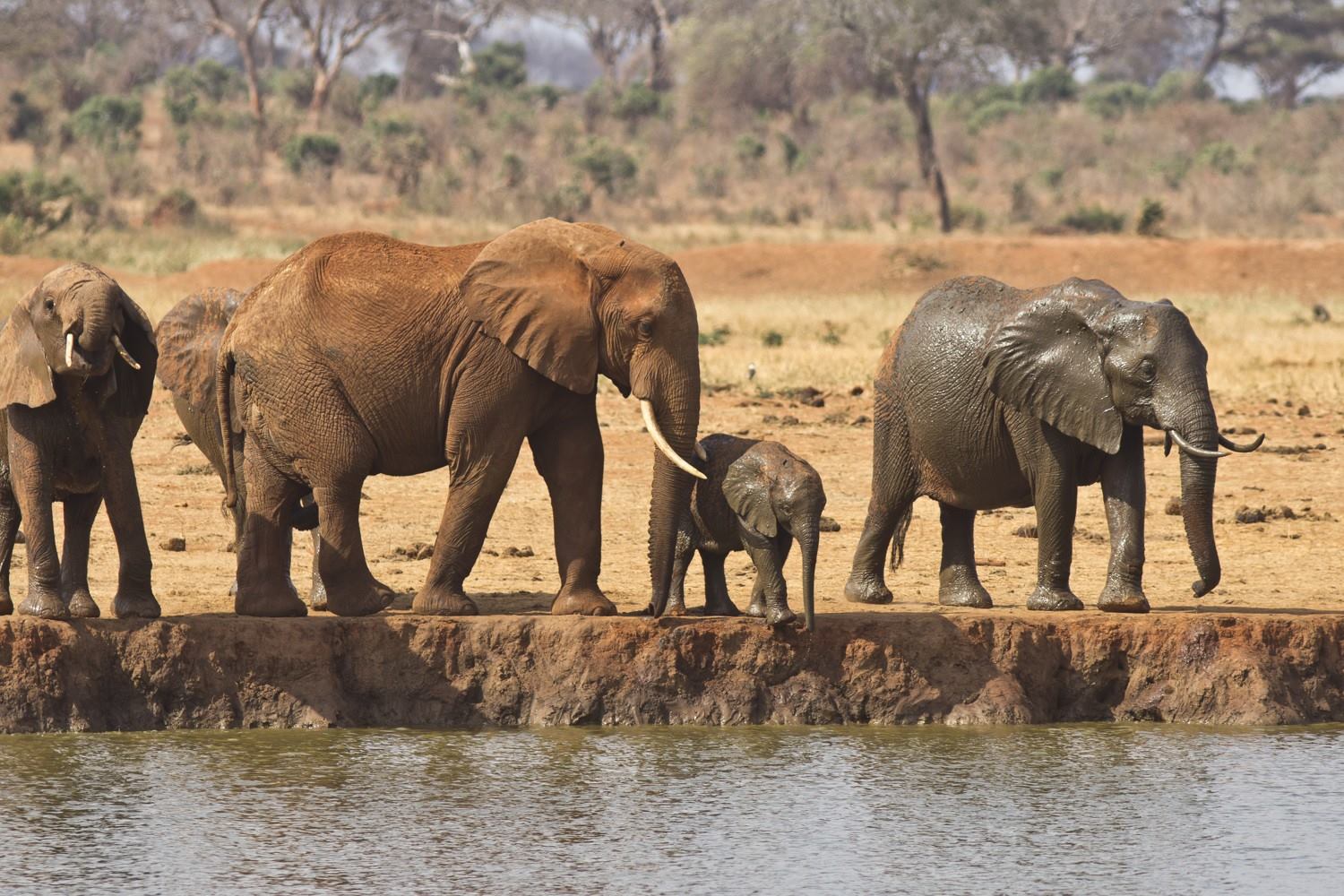 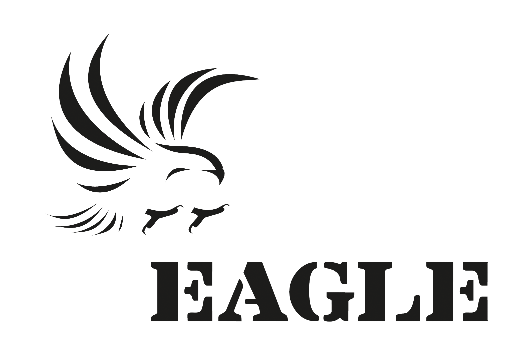 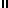 